Poveži slike z ustreznimi besedami. Lahko si pomagaš s slovarjem. 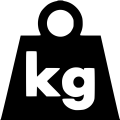 solist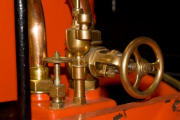 teleskop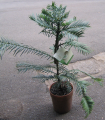 utež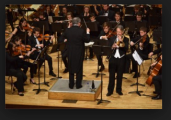 ventil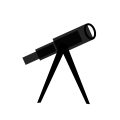 mrk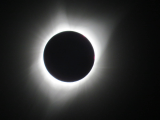 sadika